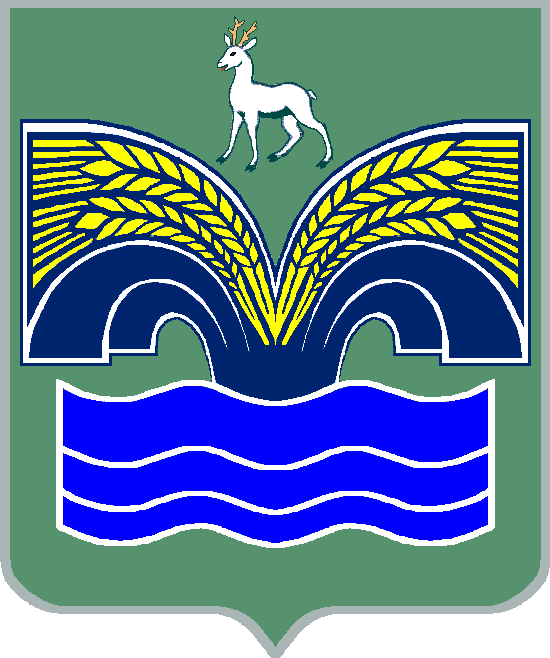 АДМИНИСТРАЦИЯСЕЛЬСКОГО ПОСЕЛЕНИЯ НОВЫЙ БУЯНМУНИЦИПАЛЬНОГО РАЙОНА КРАСНОЯРСКИЙСАМАРСКОЙ ОБЛАСТИПРОЕКТПОСТАНОВЛЕНИЕот _____________ 2022 года   № ____ О внесении изменений в Административный регламент «Предоставление разрешений на отклонение от предельных параметров разрешенного строительства, реконструкции объектов капитального строительства»Рассмотрев Протест Прокуратуры Красноярского района Самарской области от 31.03.2021 года, на отдельные положения Административного регламента «Предоставление разрешений на отклонение от предельных параметров разрешенного строительства, реконструкции объектов капитального строительства», утвержденного Постановлением     № 34    от 30.07.2018 года, Администрации сельского поселения Новый Буян муниципального района Красноярский Самарской области ПОСТАНОВЛЯЕТ:Внести в Административный регламент «Предоставление разрешений на отклонение от предельных параметров разрешенного строительства, реконструкции объектов капитального строительства», утвержденный постановлением администрации № 34 от 30.07.2018 года следующие изменения:Дополнить Регламент пунктом 3.25.1 следующего содержания:«3.25.1 При наступлении событий, являющихся основанием для предоставления муниципальной услуги, орган, предоставляющий муниципальную услугу, вправе проводить мероприятия, направленные на подготовку результатов предоставления государственных и муниципальных услуг, в том числе направлять межведомственные запросы, получать на них ответы, после чего уведомлять заявителя о возможности подать запрос о предоставлении соответствующей услуги для немедленного получения результата предоставления такой услуги;При условии наличия запроса заявителя о предоставлении государственных или муниципальных услуг, в отношении которых у заявителя могут появиться основания для их предоставления ему в будущем, проводить мероприятия, направленные на формирование результата предоставления соответствующей услуги, в том числе направлять межведомственные запросы, получать на них ответы, формировать результат предоставления соответствующей услуги, а также предоставлять его заявителю с использованием портала государственных и муниципальных услуг и уведомлять заявителя о проведенных мероприятиях».  2. Настоящее постановление довести до сведения муниципальных служащих администрации сельского Новый Буян.3. Опубликовать настоящее постановление в газете «Красноярский вестник» разместить на официальном сайте администрации муниципального района Красноярский Самарской области в сети Интернет http://www.kryaradm.ru в разделе «Поселения/ Новый Буян». 4. Настоящее постановление вступает в силу со дня его официального опубликования.5. Контроль за исполнением настоящего постановления оставляю за собой.Глава сельского поселения Новый Буян муниципального районаКрасноярский Самарской области                                       Е.Г. ТихоноваИсп. Курзина С.Е. 33-2-34